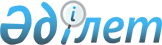 Қазақстан Республикасы Yкiметiнiң 2002 жылғы 10 желтоқсандағы N 1295 қаулысына өзгерістер мен толықтырулар енгiзу туралы
					
			Күшін жойған
			
			
		
					Қазақстан Республикасы Үкіметінің 2005 жылғы 23 қарашадағы N 1157 Қаулысы. Күші жойылды - Қазақстан Республикасы Үкiметiнiң 2015 жылғы 31 қазандағы № 870 қаулысымен      Ескерту. Күші жойылды - ҚР Үкiметiнiң 31.10.2015 № 870 (алғашқы ресми жарияланған күнiнен кейін күнтiзбелiк он күн өткен соң қолданысқа енгiзіледі) қаулысымен.      Қазақстан Республикасының Үкiметi  ҚАУЛЫ ЕТЕДI: 

      1. "Карантиндiк объектілер және ерекше қауiптi зиянды организмдер тiзбелерiн бекіту туралы" Қазақстан Республикасы Үкiметінiң 2002 жылғы 10 желтоқсандағы N 1295  қаулысына  (Қазақстан Республикасының ПҮКЖ-ы, 2002 ж., N 44, 440-құжат) мынадай өзгерiстер мен толықтырулар енгізілсін: 

      1) көрсетілген қаулымен бекiтілген Қарсы күрес жүргiзу iсi республикалық бюджет қаражаты есебiнен жүзеге асырылатын карантиндiк объектілер тiзбесiнде: 

      "Қазақстан Республикасының аумағында жоқ карантиндік маңызы бар, өсiмдiктер зиянкестерi, ауруларын қоздырғыштар және арамшөптер" деген бөлiмде: 

      "А. Өсiмдiктер зиянкестерi" деген кiшi бөлiмде: 

      "Нурhаntria cunea Drury." деген жол алынып тасталсын; 

      мынадай мазмұндағы жолдармен толықтырылсын: 

      "Viteus vitifolli (Fitsch). 

      Callosobruchus maculatus F."; 

      "Қазақстан Республикасының аумағында таралуы шектелген карантиндік объектілер" деген бөлiмде: 

      "А. Өсiмдiктер зиянкестерi" деген кiшi бөлiмде: 

      "Leptinotarsa decemlineata Say.", "Viteus vitifolli (Fitsch).", "Callosobruchus maculatus F." деген жолдар алынып тасталсын; 

      мынадай мазмұндағы жолмен толықтырылсын: 

      "Нурhаntria cunea Drury."; 

      2) көрсетілген қаулымен бекiтiлген Ерекше қауiптi зиянды организмдер тiзбесiнде: 

      "1. Өсiмдiктер зиянкестерi" деген бөлiм мынадай мазмұндағы 10) тармақшамен толықтырылсын: 

      "10) колорадо картоп қоңызы.". 

      2. Осы қаулы қол қойылған күнінен бастап қолданысқа енгізіледі.       Қазақстан Республикасының 

      Премьер-Министрі 
					© 2012. Қазақстан Республикасы Әділет министрлігінің «Қазақстан Республикасының Заңнама және құқықтық ақпарат институты» ШЖҚ РМК
				